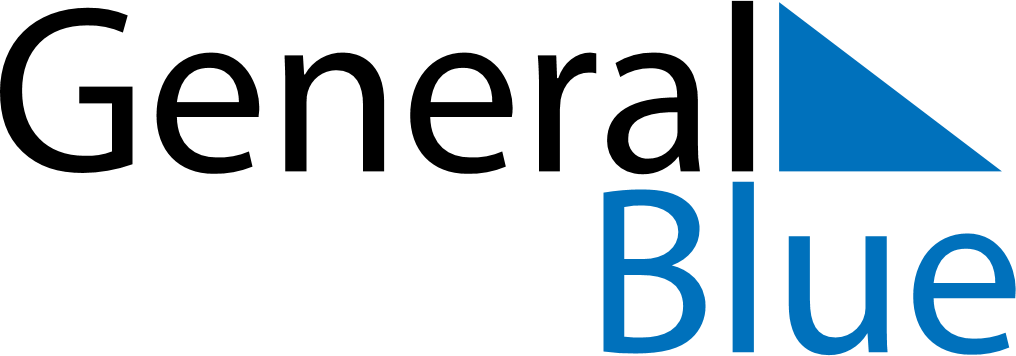 July 2019July 2019July 2019July 2019Isle of ManIsle of ManIsle of ManSundayMondayTuesdayWednesdayThursdayFridayFridaySaturday1234556Tynwald DayTynwald Day78910111212131415161718191920212223242526262728293031